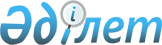 Об объявлении чрезвычайной ситуации природного характера местного масштаба
					
			Утративший силу
			
			
		
					Решение акима города Экибастуза Павлодарской области от 23 ноября 2023 года № 4. Отменено решением акима города Экибастуза Павлодарской области от 31 мая 2024 года № 7
      Об объявлении чрезвычайной ситуации природного характера местного масштаба
      Сноска. Отменено решением акима города Экибастуза Павлодарской области от 31.05.2024 № 7 (вводится в действие по истечении десяти календарных дней после дня его первого официального опубликования).
      В соответствии с подпунктом 13) пункта 1 статьи 33 Закона Республики Казахстан "О местном государственном управлении и самоуправлении в Республике Казахстан", статьей 48 и подпунктом 2) пункта 2 статьи 50 Закона Республики Казахстан "О гражданской защите", приказом и.о. Министра по чрезвычайным ситуациям Республики Казахстан от 10 мая 2023 года № 240 "Об установлении классификации чрезвычайных ситуаций природного и техногенного характера", на основании протокола внеочередного заседания городской комиссии по предупреждению и ликвидации чрезвычайных ситуации города Экибастуза от 19 ноября 2023 года № 8, РЕШИЛ:
      1. Объявить чрезвычайную ситуацию природного характера местного масштаба на территории города Экибастуза.
      2. Руководителем ликвидации чрезвычайной ситуации природного характера назначить заместителя акима города Экибастуза Аманова Ануарбека Дюсембаевича и поручить провести мероприятия, направленные на ликвидацию чрезвычайной ситуации природного характера.
      3. Контроль за исполнением настоящего решения оставляю за собой.
      4. Настоящее решение вводится в действие со дня его первого официального опубликования.
      Аким города Экибастуз       А. Бейсекин
					© 2012. РГП на ПХВ «Институт законодательства и правовой информации Республики Казахстан» Министерства юстиции Республики Казахстан
				